Video	One option to show what you know is by creating a video using Imovie.   Videos are great ways to show learning goals over big ideas, battles, or events.  You could make a video in which you doing a live news report or reenactment of an event.   For example a nightly news report over the Vietnam War would be a great way to demonstrate this.You must submit a proposal slip telling me your plan to use this as an option.   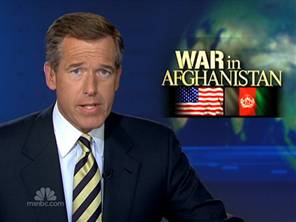 AADVANCE PROFICIENTBABOVE PROFICIENTCPROFICIENTNOT PROFICIENT-Very creative original video with lots of information-had all learning goals/ success criteria covered in great detail-clearly spoken in student’s own words -sound effects and music-submitted a well written script-clear video picture-Plain but to the point-had all learning goals success criteria covered -clearly spoken in student’s own words -submitted a script-clear video picture -Plain but to the point-Missing some details which is part of the success criteria-some parts of the video are hard to understand-all parts of video are in the students own words-submitted an outline of a script-video picture is a little fuzzy in spots-Didn’t cover all the learning goals or success criteria-Parts of the video were hard to understand or confusing-in correct information used-no script/outline